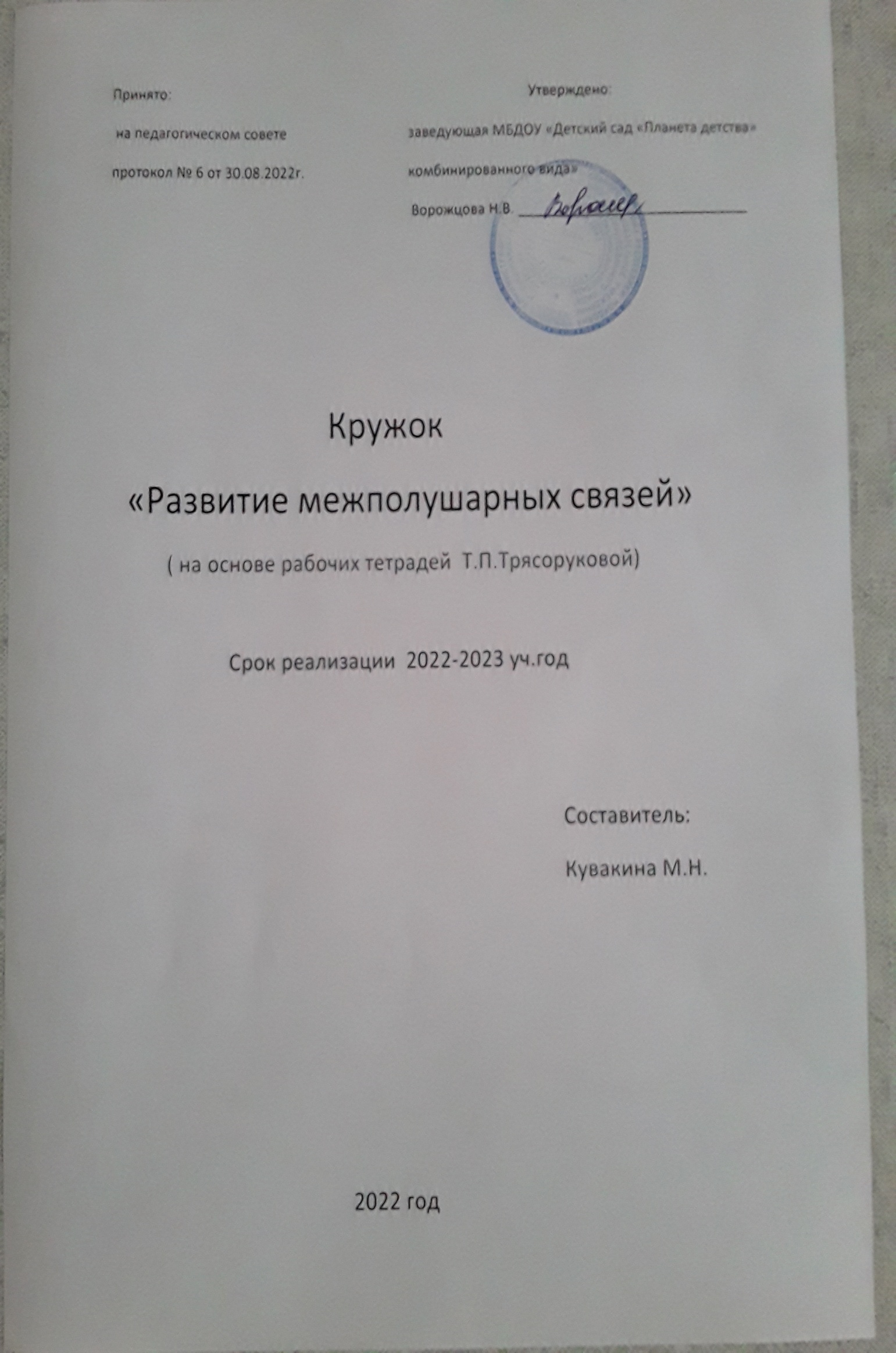                                                                                                                                                                       Коррекционно-развивающая программа «Развитие межполушарного взаимодействия у детей старшего дошкольного возраста (5–7 лет)»Разработано на основе учебных материалов автора: Т. П. Трясоруковой                                                СодержаниеПояснительная записка                                                   3Актуальность программы                                              3Цели, задачи                                                                    4Ожидаемые результаты                                                  5Описание программы                                                    5Организация занятий                                                      6Содержание программы                                                6Методы отслеживания эффективности программы    7Литература                                                                         7ПОЯСНИТЕЛЬНАЯ ЗАПИСКАС введением ФГОС, в системе дошкольного образования происходят существенные изменения. Новые требования призваны обеспечить всестороннее личностное развитие ребёнка, создавая условия для его позитивной социализации, развития инициативы и творчества в соответствующих дошкольному возрасту видах деятельности.Основной задачей сопровождения детей с речевыми нарушениями в ДОУ является создание психолого - педагогических условий для полноценного развития и становления социально-успешной личности ребенка, что приводит к необходимости создания специализированного коррекционно-развивающего пространства. Обучение и развитие дошкольников с речевыми нарушениями должно быть построено с учётом психологических особенностей и быть отличным от общепринятых программ психологического сопровождения, реализуемых при работе с детьми, посещающими группы общеразвивающей направленности в ДОУ.В качестве основного метода коррекционно-развивающей помощи для детей с речевыми нарушениями в данной программе предлагаются упражнения для развития межполушарного взаимодействия, поскольку традиционные методы психолого-педагогического воздействия на ребенка не приносят устойчивого положительного результата, так как они не устраняют первопричину нарушений. В отличие от них, метод кинезиологической коррекции направлен на механизм возникновения психофизиологических отклонений в развитии, что позволяет не только снять отдельный симптом, но и улучшить функционирование, повысить продуктивность протекания психических процессов. Применение данного метода позволяет улучшить у ребенка память, внимание, речь, пространственные представления, мелкую и крупную моторику, снижает утомляемость, повышает способность к произвольному контролю. Актуальность программыМежполушарное взаимодействие необходимо для координации работы мозга и передачи информации из одного полушария в другое. Отсутствие слаженности в работе полушарий мозга — частая причина трудностей в обучении детей дошкольного возраста, так как при наличии несформированности межполушарного взаимодействия не происходит полноценного обмена информацией между правым и левым полушариями, каждое из которых постигает внешний мир по-своему.Движение пальцев рук исторически оказались тесно связанными с речевой функцией. Случайность ли, что тренировка пальцев рук влияет на созревание речевой функции? Было обнаружено, что, когда ребенок производит ритмические движения пальцами, у него резко усиливается согласованная деятельность лобных и височных отделов мозга. Если ребенок производит ритмические движения (разгибание и сгибание) пальцами правой руки, то в левом полушарии мозга у него возникает усиление согласованных электрических колебаний именно в лобной и височной зонах. Движение пальцев левой руки вызывало такую же активизацию и в правом полушарии.И. П. Павлов высказывал мысль о том, что развитие функций обеих рук и связанное с этим формирование речевых «центров» в обоих полушариях дает человеку преимущество в интеллектуальном развитии, поскольку речь теснейшим образом связана с мышлением. По-видимому, в играх следует равным образом развивать тонкие движения пальцев обеих рук. Движения пальцев и кистей рук имеют особое развивающее воздействие, т. к. с анатомической точки зрения около трети всей площади двигательной проекции коры головного мозга занимает проекция руки. Под влиянием кинестетических импульсов от руки, а точнее от пальцев, включается механизм «единства мысли и движения». При регулярном выполнении специальных движений образуется большое количество нервных волокон, связывающих полушария головного мозга в единую систему.Предлагаемая коррекционно-развивающая программа является одним из направлений работы в развитии интегрированного межполушарного взаимодействия у детей. Программа включает в себя игровые сеансы, нейродинамическую гимнастику, направленные на синхронизацию работы полушарий мозга, что повышает его функциональные возможности. Цели и задачиВсем известно о пользе утренней гимнастики для организма человека, однако не только тело нуждается в упражнениях, но и мозг. Используя в работе с детьми специально подобранные задания, выполняя которые ребенок задействует правую руку, левую руку или выполняет задания одновременно двумя руками, мы создаем условия для улучшения взаимодействия в работе правого и левого полушарий, каждое из которых постигает внешний мир по-своему. Комплексы упражнений для развития межполушарного взаимодействия :• Улучшат мыслительную деятельность ребенка,• синхронизируют работу полушарий,• способствуют улучшению запоминания,• повышают устойчивость внимания,• облегчают процесс овладения навыками письма. Ожидаемые результатыИнтеграция правого и левого полушарий позволит успешно решить ряд развивающих задач : улучшить сенсомоторную и пространственную координацию, повысить возможности произвольного внимания, усидчивости, самоконтроля, развить зрительно-моторную координированность, согласованность, точность, плавность движений обеих рук, а также активизировать развитие речи и психомоторных процессов.Подводя итог выше сказанному, главным предполагаемым результатом будет восстановление связи и баланса активности между левым и правым полушариями, что позволитОПИСАНИЕ ПРОГРАММЫДанная коррекционно-развивающая программа психологических занятий предназначена для групповой работы с детьми 5 – 6 лет; 6-7 лет, имеющими нарушения речевого развития и посещающими группы компенсирующей направленности в ДОУ. Периодичность: 1 занятие в неделю, продолжительностью 30 минут (подготовительная группа) 25 минут (старшая группа). Срок реализации с октября по  апрель.Для детей 5-6 лет :1. Рабочая тетрадь включает в себя игровые сеансы, повышающие функциональные возможности мозга. Каждое занятие сопровождается игрой, что позволяет детям реализовать естественную в этом возрасте потребность.2. Раскраска построена на использовании в работе с детьми метода психографики (обводим по точкам, штрихуем, дорисовываем объекты самостоятельно, закрашиваем и т. д.) Применяя в работе с детьми метод психографики, мы стимулируем активность различных центров головного мозга, формируем между полушариями функциональные взаимосвязи, имеющие сложную психическую организацию.)Для детей 6-7 лет :1. Комплекс нейродинамической гимнастики, построенный на основе кинезиологических упражнений, мануальных и психомоторных игр. Комплекс нейродинамической гимнастики представлен двумя блоками: мануальным и психомоторным. Мануальный блок (ручной) — это специальные игры и упражнения, позволяющие повысить способность мозга ребенка к интегрированной работе. Психомоторный блок направлен на укрепление между полушариями функциональной взаимосвязи.2. Прописи с заданиями построены на использовании в работе с детьми метода психографики. Ребенок поэтапно выполняет ряд графических заданий только левой, только правой, а затем двумя руками одновременно. Этим обеспечивается включенность в работу правого и левого полушарий.Последовательность предъявления заданий и количество часов на каждое задание могут варьироваться в зависимости от интереса детей и результатов наблюдений психолога. Организация занятий1. Занятия проводится в первой половине дня. Первая часть составляет 15-20 минут, вторая часть составляет 10-15 минут. Возможно внесение отдельных корректив с учётом возраста, состояния здоровья и развивающих потребностей детей.2. Задания с ребенком выполняются последовательно, от простого к сложному.3. На первых этапах работы в прописи для детей 5-6 лет допустимо использовать тонкие фломастеры. В дальнейшем фломастер необходимо поменять на мягкий простой карандаш.4. Выполнение заданий начинать с «удобной руки» — ведущей (правой или левой).5. Перед выполнением упражнений нейродинамической гимнастики взрослому необходимо объяснить ребёнку, как выполняется то, или иное движение, а затем закрепить объяснение показом движения в медленном темпе.Содержание программыДети 5-6 лет:1. Занятие – «Два дятла»2. Занятие – «Рыбки - подружки»3. Занятие – «Черепашки»4. Занятие – «Ночь»5. Занятие – «Овечки на лугу»6. Занятие – «Кошки-мышки»7. Занятие – «Мышкин сыр»8. Занятие – «Паутинка»9. Занятие – «Пес и кошки»10. Занятие – «Медвежата и пчелки»11. Занятие – «Козочки»12. Занятие – «Бабочки и котята»13. Занятие – «Морская история»14. Занятие – «Тигры – футболисты»15. Занятие – «Крокодилы»16. Занятие – «Охота на уток»17. Занятие – «Курочки»18. Занятие – «Концерт»19. Занятие – «Гаечка и кнопочка»Предъявление заданий раскраски варьируется педагогом-психологом от результатов выполнения основного занятия и работоспособности ребенка.Дети 6-7 лет:1. Занятие – «Первый комплекс»2. Занятие – «Второй комплекс»3. Занятие – «Третий комплекс»4. Занятие – «Четвертый комплекс»5. Занятие – «Пятый комплекс»6. Занятие – «Шестой комплекс»7. Занятие – «Седьмой комплекс»8. Занятие – «Восьмой комплекс»9. Занятие – «Девятый комплекс»10. Занятие – «Десятый комплекс»11. Занятие – «Одиннадцатый комплекс»12. Занятие – «Двенадцатый комплекс»13. Занятие – «Тринадцатый комплекс»После проведения нейродинамической гимнастики, работа в прописи от простого к сложному. После проведения 13 блоков закрепление пройденного материала, повторение (наиболее понравившееся детям заданий) в пределах плана.МЕТОДЫ ОТСЛЕЖИВАНИЯ ЭФФЕКТИВНОСТИПроба Н. И. Озерецкого на динамический праксис «Кулак-ребро-ладонь»Ребенку показывают три положения руки на плоскости стола, последовательно сменяющих друг друга:• сжатая в кулак ладонь,• ладонь ребром на плоскости стола,• распрямленная ладонь на плоскости стола.Ребенок выполняет первую пробу вместе с взрослым, затем повторяет ее по памяти 8-10 раз. Проба выполняется сначала правой рукой, затем – левой, затем – двумя руками вместе.Задание доступно детям 6 лет и старше. Данный тест чувствителен к двум видам ошибок. В первом случае страдает переключение с одного движения на следующее в автоматизированном режиме: ребенок повторяется или делает большие паузы между движениями. Во втором случае дети путают последовательность движений или пропускают некоторые из них.Список литературы:1. Трясорукова Т. П. Развитие межполушарного взаимодействия у детей : нейродинамическая гимнастика. - Ростов н/ Д: Феникс 2019г.2. Трясорукова Т. П. Развитие межполушарного взаимодействия у детей : рабочая тетрадь. - Ростов н/ Д: Феникс 2016г.3. Трясорукова Т. П. Развитие межполушарного взаимодействия у детей : Прописи. - Ростов н/ Д: Феникс 2019г.4. Трясорукова Т. П. Развитие межполушарного взаимодействия у детей : Раскраска. - Ростов н/ Д: Феникс 2019г.5. Сиротюк А. Л. Коррекция развития интеллекта дошкольников. — М: ТЦ Сфера, 2001.6. Сиротюк А. Л. Нейропсихологическое и психофизиологическое сопровождение обучения. – М. : ТЦ Сфера, 2003.7. Шанина Г. Е. Упражнения специального кинезиологического комплекса для восстановления межполушарного взаимодействия у детей и подростков. М., 1999.8. Агафонова А. И. Учимся думать. С-П: «МиМ – Эспресс», 19969. Кольцова М. М., Рузина М. С. Ребенок учится говорить. Пальчиковый игротренинг. С-П, издательство «Сага», 200210. Коноваленко С. В. Как научиться думать быстрее и запоминать лучше. Москва, 200211. Интернет ресурсы.